В соответствии с Планом основных мероприятий Оренбургской области по вопросам гражданской обороны, предупреждения и ликвидации чрезвычайных ситуаций, обеспечения пожарной безопасности и безопасности людей на водных объектах на 2021 год в период с 1 октября 2021 года по 1 ноября 2021 года проводится месячник гражданской обороны. В МДОБУ Д/с «Теремок» в рамках месячника ГО был составлен план мероприятий по дорожной безопасности детей, их родителей, а также сотрудников детского сада, по пожарной безопасности детей, по антитеррористической безопасности. Безопасность детей и взрослых является одной из основных задач нашего общества, а детский сад – это целостный организм, где все должны осознавать и нести полную ответственность за сохранение жизни и здоровья, за безопасность доверенных нам детей.      Воспитатели творчески подошли к планированию образовательного процесса. Были использованы разнообразные методы и приемы обучения детей. Всю проделанную работу можно отследить по календарным планам воспитателей. В утренние и вечерние отрезки времени дети совместно с воспитателями рассматривали иллюстраций по тематике месячника, читали художественные произведения, играли в подвижные игры. В группах были оформлены воспитателями папки-передвижки.  Во всех возрастных группах прошли мероприятия на противопожарную тематику, обучение поведению на проезжей части, во дворе, дома. Организовали просмотр презентаций «Осторожно с огнем», «Спички детям не игрушки». Также проводили беседы с детьми о том, что надо быть осторожными у воды, что нельзя ходить одним, без взрослого на речку, каналы, пруды, пляжи. Начиная с младшей группы, закрепили правила дорожного движения, правила острожного обращения с огнем, разобрали как себя вести с незнакомыми людьми, какие опасности могут подстерегать дома и на улице.  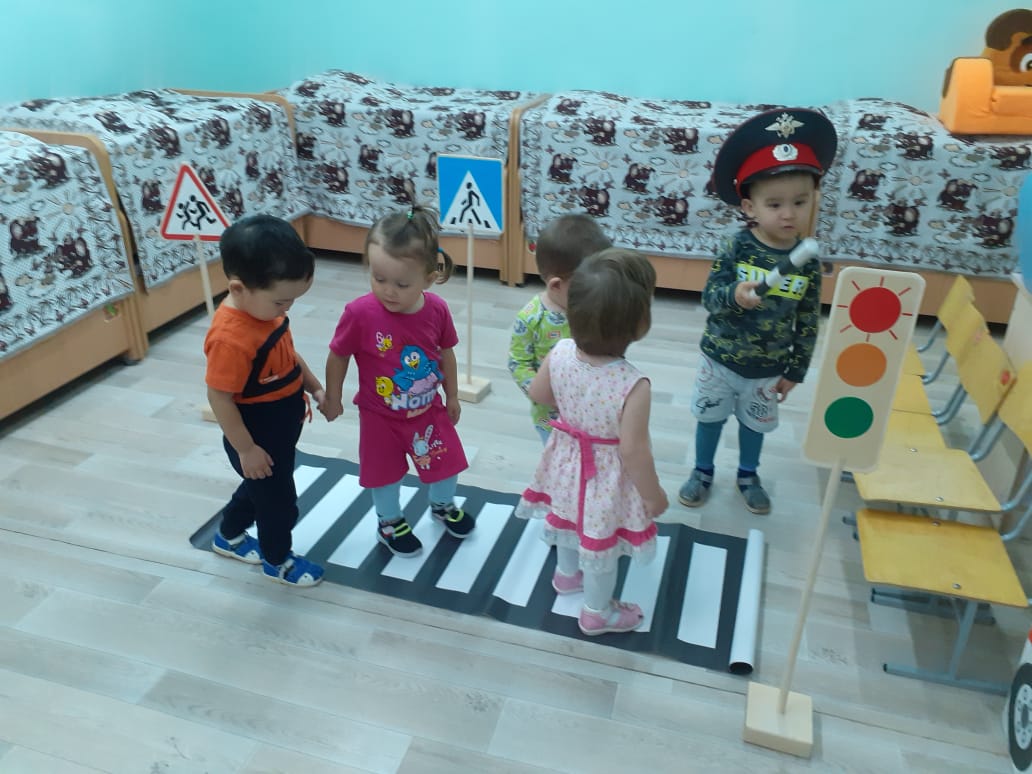 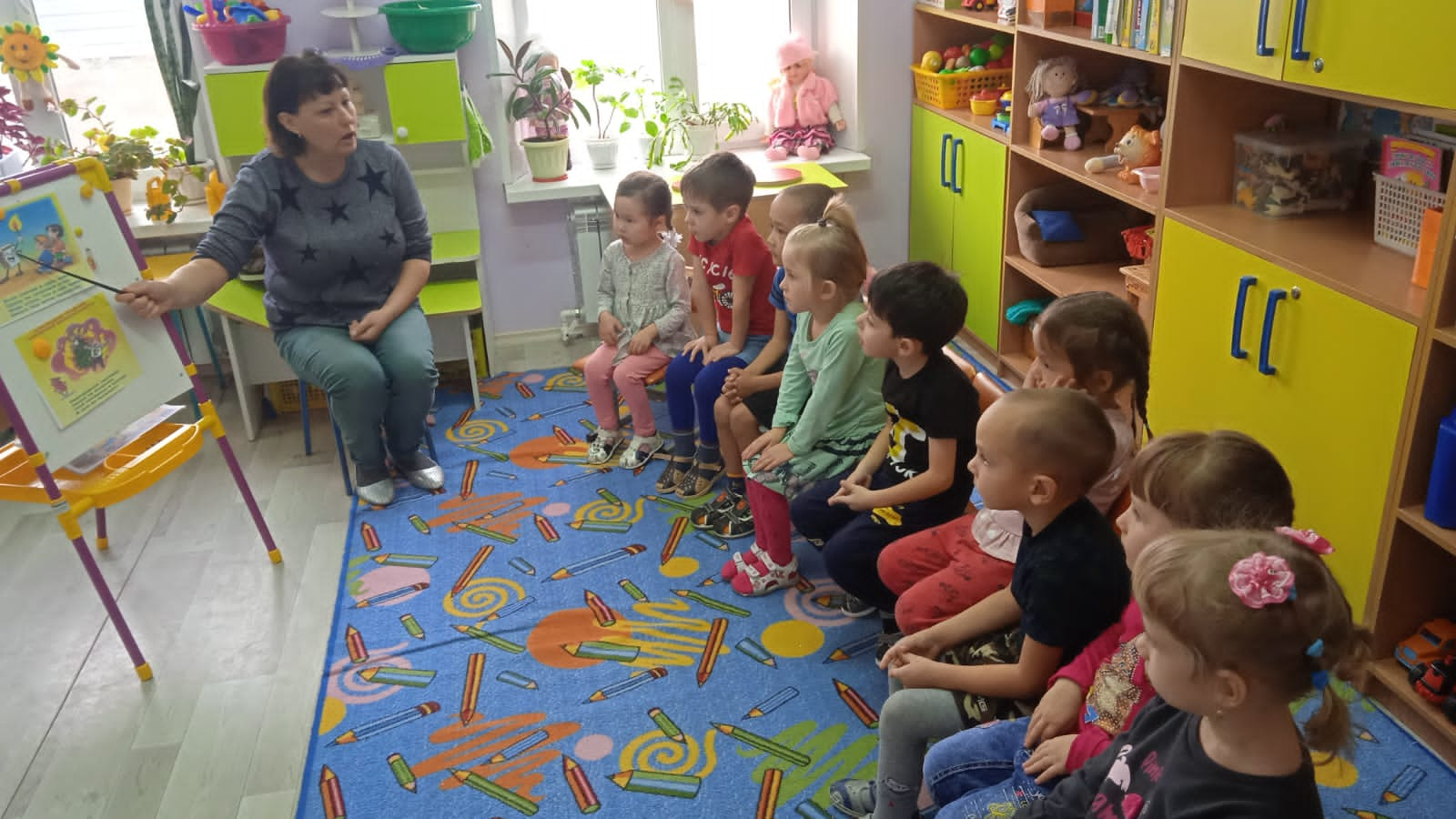 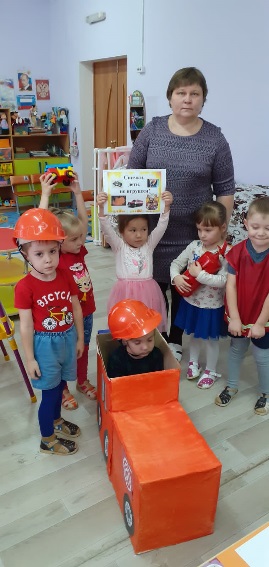 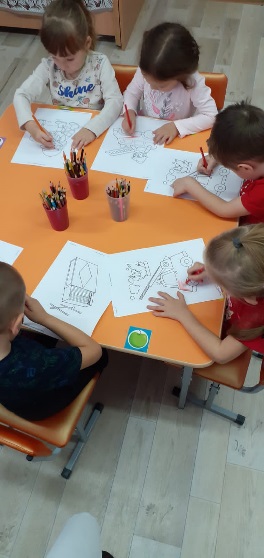 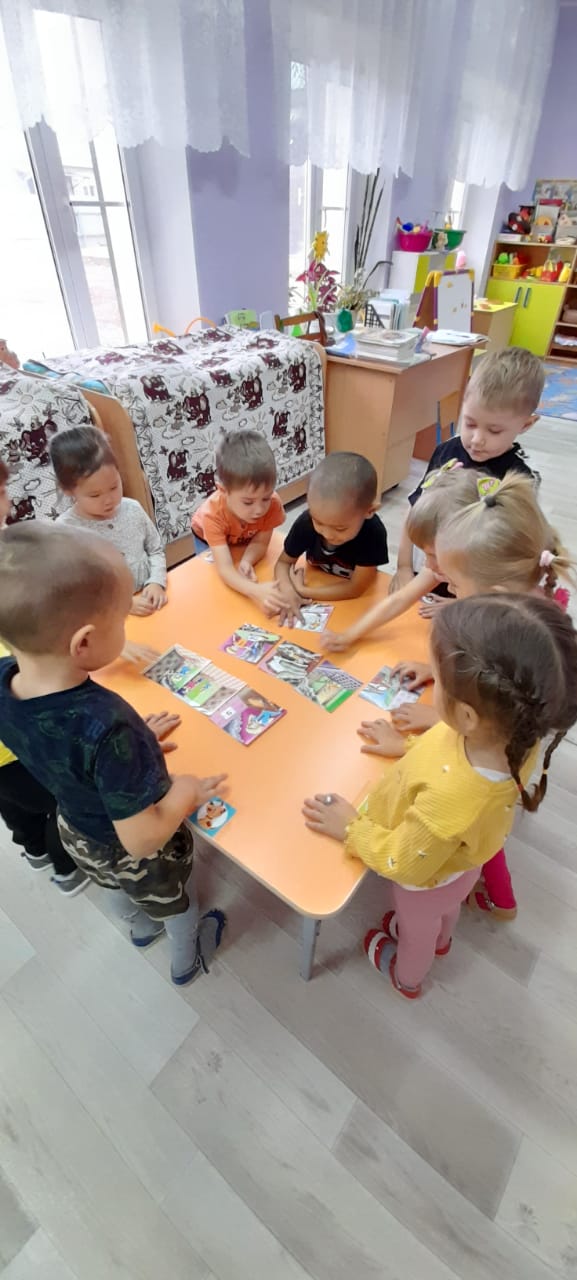 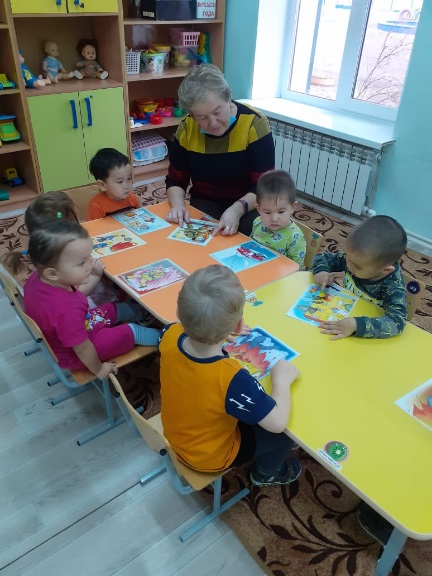 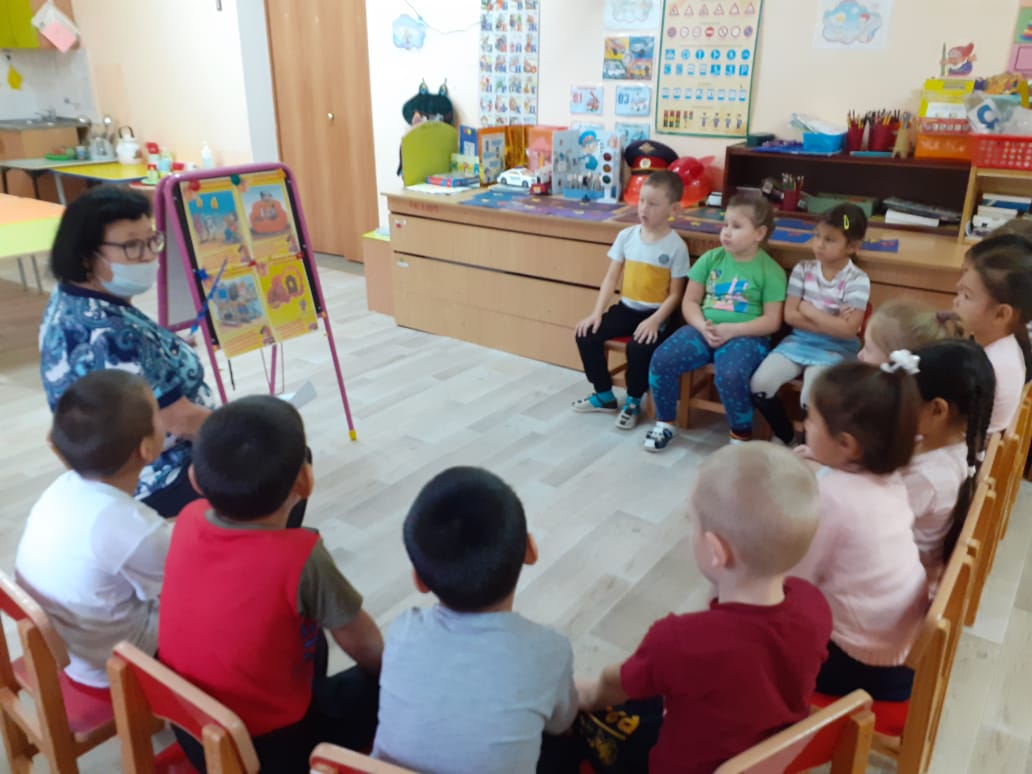 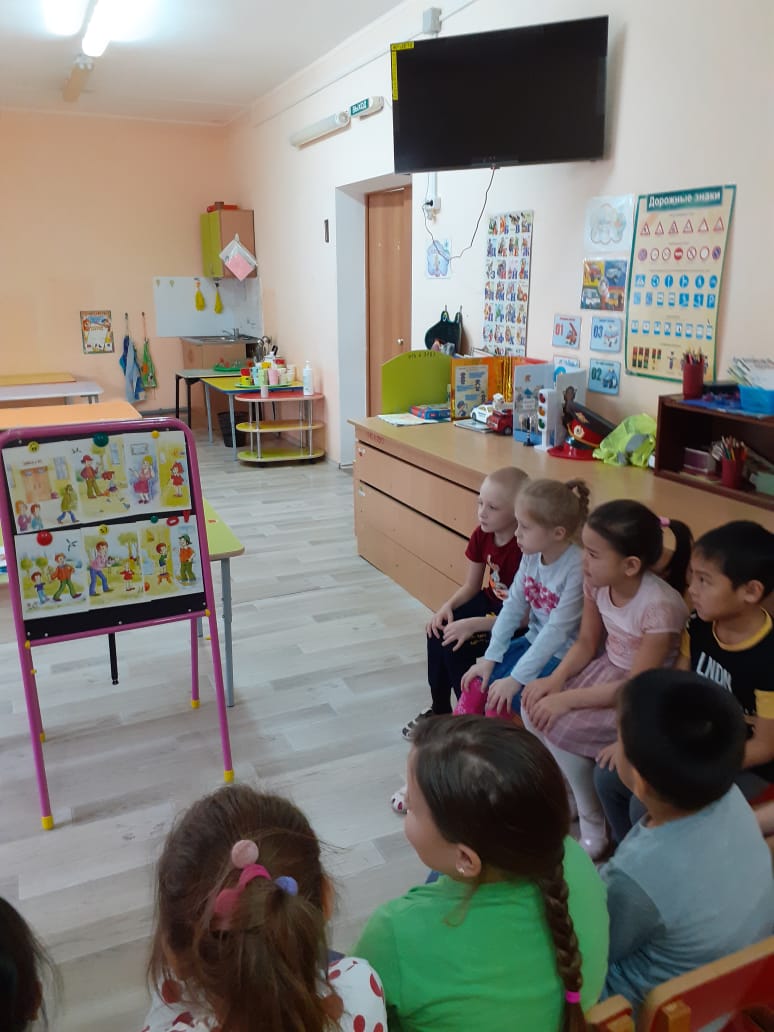 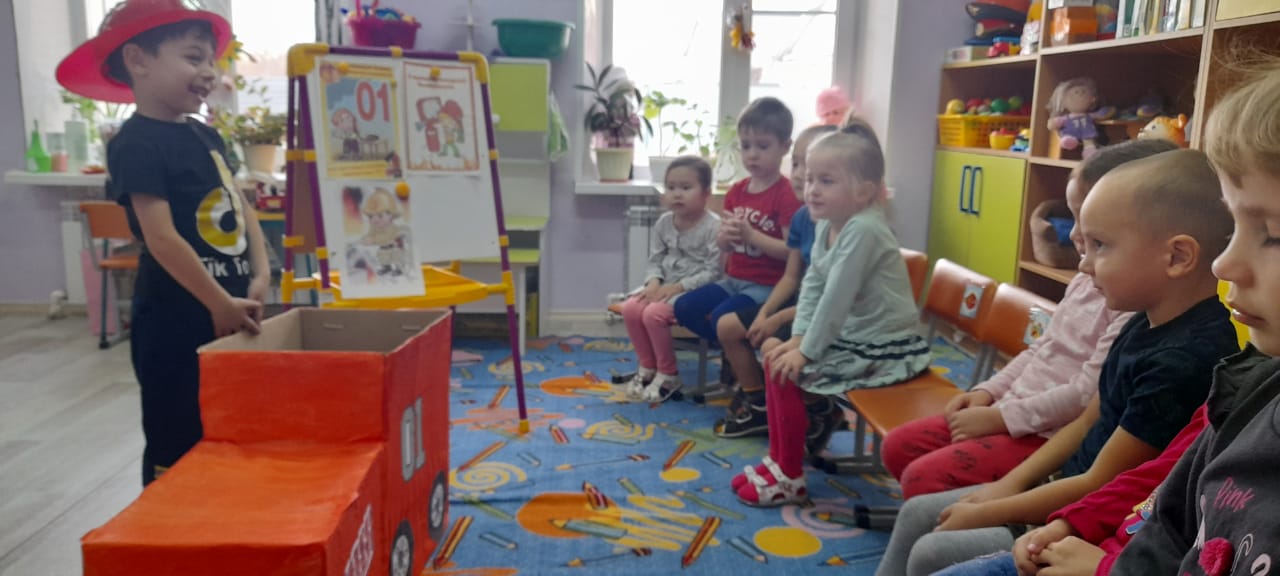 